               КАРАР                                                                      РЕШЕНИЕ    14 февраль 2023 йыл                       № 342                   14 февраля 2023 годаО состоянии обеспечения первичных мер пожарной безопасности на территории сельского поселения Баймурзинский сельсовет      Заслушав информацию начальника Караидельского межрайонного ОНД и ПР УНД и ПР ГУ МЧС России по Республике Башкортостан Биктубаева С.А. о состоянии обеспечения  первичных мер пожарной безопасности на территории сельского поселения, Совет сельского поселения Баймурзинский сельсовет муниципального района Мишкинский район Республики Башкортостан  р е ш и л:     1. Информацию  начальника Караидельского межрайонного ОНД и ПР УНД и ПР ГУ МЧС России по Республике Башкортостан Биктубаева С.А.  о состоянии обеспечения первичных мер пожарной безопасности на территории сельского поселения принять к сведению.      2. Администрации сельского поселения усилить профилактическую  работу   по  предупреждению пожаров в жилом секторе на территории сельского поселения:       - организовать обследование жилых домов граждан, мест проживания многодетных семей, неблагополучных граждан, одиноких престарелых граждан, инвалидов с проведением инструктажей по пожарной безопасности, распространением листовок и памяток о мерах пожарной безопасности;       -  оповестить население о категорическом запрете сжигания мусора, отходов производства и соломы на личных подсобных хозяйствах и на прилегающих территориях;       - вести постоянно разъяснительные работы среди населения о правилах пожарной безопасности;       -   продолжить работу по обследованию мест проживания многодетных семей и одиноких престарелых граждан, социально неблагополучных слоев населения в т.ч. лиц, ведущих аморальный образ жизни;       -   продолжить работу по приобретению и распространению среди населения автономных бытовых пожарных извещателей.        3. Обнародовать настоящее решение на информационном стенде в здании администрации сельского поселения Баймурзинский сельсовет муниципального района Мишкинский район Республики Башкортостан по адресу: д. Баймурзино, ул. Мичурина, зд.10 и разместить на официальном сайте администрации сельского поселения Баймурзинский сельсовет муниципального района Мишкинский  район Республики Башкортостан   https://baimurs.mishkan.ru/Глава сельского поселения                                                А.М. ИльтубаевБашкортостан РеспубликаһыныңМишкэ районымуниципаль районыныңБаймырза  ауыл советыауыл биләмәһе Советы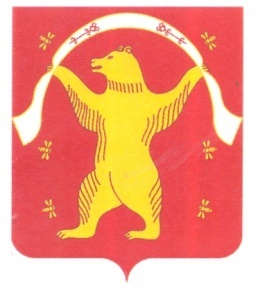 Совет сельского поселения Баймурзинский сельсовет муниципального районаМишкинский районРеспублики Башкортостан